EMO 2023 – Halle 2, Eingang NordDMG MORI City – the Home of TechnologyZur diesjährigen EMO präsentiert DMG MORI den neuen Machining Transformation Framework bestehend aus innovativen Technologien und Lösungen, die die Zukunft der Fertigung bestimmen werden. Die Welt der Werkzeugmaschinen trifft sich vom 18. bis 23. September 2023 in Hannover. Dort präsentiert DMG MORI dem Publikum sein Home of Technology in Halle 2. In einer eigens errichteten „DMG MORI City“ konzentriert sich der Werkzeugmaschinenbauer auf sein Fokusthema: Machining Transformation (MX). Basierend auf den vier MX-Säulen Prozessintegration, Automation, Digital Transformation (DX) und Green Transformation (GX) demonstriert DMG MORI innovative Technologien und Lösungen, die die Zukunft der Fertigung bestimmen werden. Auf Streifzügen durch die rund 9.000 m² große DMG MORI City werden die Gäste ganzheitliche Produktionskonzepte und modernste Werkzeugmaschinen aus allen Technologiebereichen zu sehen bekommen – vom Universal- und Produktionsdrehen über 5-Achs-Bearbeitungszentren und Dreh-Fräszentren bis hin zum Additive Manufacturing. Unter den 39 Maschinen und 20 Automationslösungen finden sich Weltpremieren wie das Drehfräszentrum CTX beta 450 TC, die Universaldrehmaschinen CTX 450 und CTX 550 sowie die INH 63, ein horizontales 5-Achs-Bearbeitungszentrum. Das Palettenhandlingsystem PH Cell 800 und der UH-AMR 2000, ein autonom fahrender Roboter für das Material- und Werkzeughandling, komplettieren das Portfolio. „Wegweisende Fertigungslösungen und innovative Applikationen rund um die Machining Transformation sind das Fundament, auf dem wir die DMG MORI City errichtet haben“, erklärt Irene Bader, Member of the Board Global Corporate Communication & Chief Marketing Officer der DMG MORI COMPANY LIMITED. An vielen Orten ist die Machining Transformation elementarer Bestandteil des Stadtbilds: Auf dem MX Square stehen hochmoderne Werkzeugmaschinen, Automationslösungen und digitale Tools im Mittelpunkt. Der MX Broadway ist gesäumt von innovativen Lösungen, die den Weg in die Zukunft der Fertigung weisen. In der ganzen DMG MORI City wird das Thema Connectivity fühlbar. Auf der Future Avenue laufen alle Wege zusammen: Dort präsentiert DMG MORI seine digitalen Werkzeuge rund um die Konnektivität. Experten erklären den Kunden, wie Unternehmen die gesamte Fertigung vernetzen können.Machining Transformation (MX): Revolution der FertigungMit dem Machining Transformation Framework gibt DMG MORI eine Antwort auf die Herausforderungen einer immer schnelleren, effizienteren und nachhaltigeren Fertigung, denen sich jedes Unternehmen stellen muss. DMG MORI unterstützt seine Kunden mit einer Kombination aus vier tragenden Säulen: Prozessintegration, Automation, Digitale Transformation (DX) und Grüne Transformation (GX). Aus der konsequenten Ausrichtung entlang dieses Rahmens resultieren ganzheitliche Produkte und Services.Integrierte Technologien und Prozesse für maximale EffizienzProzessintegration ist ein Teil der Machining Transformation, den DMG MORI bereits seit Jahrzehnten vorantreibt. 5-Achs-Simultanfräsen und Drehoperationen in einem Arbeitsraum haben die Bearbeitung komplexer Werkstücke nachhaltig optimiert. Heute integriert DMG MORI weitere Technologien wie das Schleifen, das Verzahnungsfräsen, die ULTRASONIC-Bearbeitung und die additive Fertigung mittels Pulverdüse. Die Vorteile liegen auf der Hand: kürzere Durchlaufzeiten, höhere Maschinenkapazitäten und bessere Bearbeitungsqualitäten. In der DMG MORI City liefert die CTX beta 450 TC ein gutes Beispiel für Prozessintegration.Produktiver und genauer durch ganzheitliche AutomationslösungenEinen weiteren wesentlichen Anteil an der Machining Transformation haben ganzheitliche und flexible Automationslösungen. Sie erhöhen zum einen die Produktivität in der Fertigung durch eine maximale Maschinenauslastung auch in mannlosen Schichten. Zum anderen gewährleistet eine automatisierte Fertigung konstante Bauteilqualitäten. Moderne Automationslösungen wie das PH Cell 800 und der 
UH-AMR 2000 – beide sehr modular aufgebauten Weltpremieren werden auf der EMO live vorgeführt – bieten Anwendern ein Höchstmaß an Flexibilität.Mit Digitaler Transformation (DX) Wettbewerbsvorteile generierenWie die Hardware ist intelligente Digitalisierung fester Bestandteil der Machining Transformation. Künstliche Intelligenz, Internet-of-Things, Big Data und Digital Twin sind nur ein paar Fokusthemen, die zukünftige Prozesse maßgeblich beeinflussen und optimieren werden. Mit dem Einsatz intelligenter Digitalisierungsprodukte bietet DMG MORI seinen Kunden die Möglichkeit, ihre Produktion vollständig zu vernetzen und zu überwachen. Auf diese Weise können Anwender Wettbewerbsvorteile schaffen und neue Geschäftsmodelle aufbauen.Grüne Transformation (GX) treibt die Nachhaltigkeitsziele voranAls vierte Säule der Machining Transformation stellt die grüne Transformation einen Weg dar, Klimaschutzziele zu erreichen und steigende Energiepreise zu kompensieren. Das Leitbild der sogenannten DMG MORI GREEN ECONOMY umfasst ressourcenschonend produzierte Maschinen (GREENMACHINE), einen energieeffizienten Maschinenbetrieb (GREENMODE) und Kompetenzpartnerschaften in der Fertigung grüner Technologien (GREENTECH). Der GREENMODE basiert auf einem 
13-Punkte-Plan, der wegweisende Technologien und innovative Features umfasst, mit denen Werkzeugmaschinen bis zu 30 Prozent Energie einsparen. DMG MORI demonstriert diese Maßnahmen auf der EMO in speziell GREENMODE PROMOTION AREA an mehreren Werkzeugmaschinen. Exemplarische Werkstücke für den Bereich GREENTECH, darunter eine Turbine für Wasserkraftwerke und Bipolarplatten für Energiespeicher, werden ebenfalls gezeigt.Mit MX-Säulen zu mehr NachhaltigkeitEs besteht ein enger Zusammenhang zwischen Machining Transformation und dem Thema Nachhaltigkeit. Denn die Bereiche Prozessintegration, Automatisierung und Digitale Transformation haben direkte Auswirkungen auf die Grüne Transformation. Den Weg dorthin präsentiert DMG MORI auf der EMO, wie Irene Bader resümiert: „Städte sind Orte der Begegnung und des Austauschs. So auch die DMG MORI City, in der wir unsere Kunden und Interessenten unter dem Leitthema Machining Transformation durch die pulsierende Heimat der Technologie führen.“Download Pressinformationen: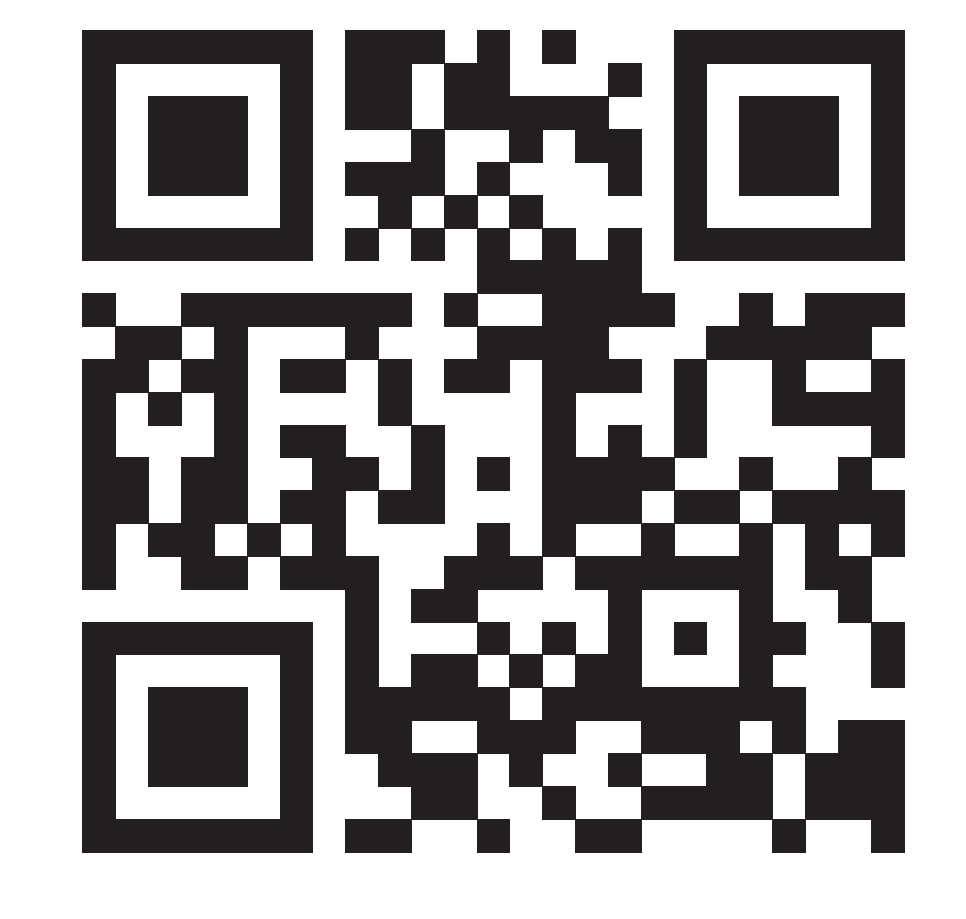 press.dmgmori.com 